Infos und Einstellungen zum Thema Junkmails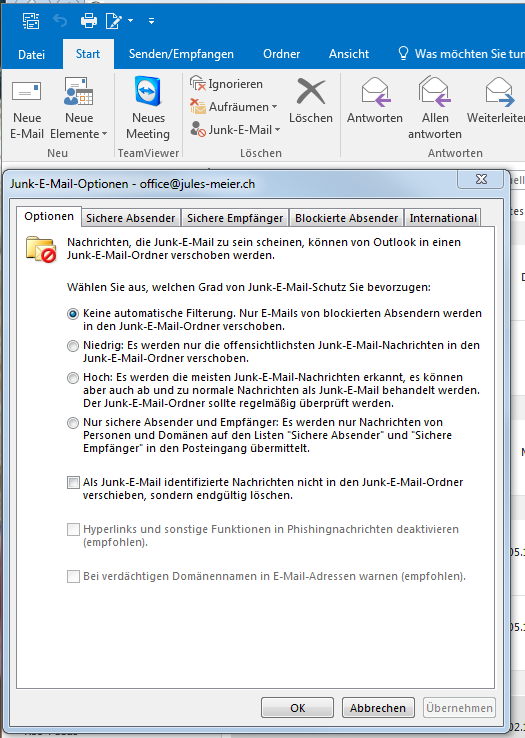 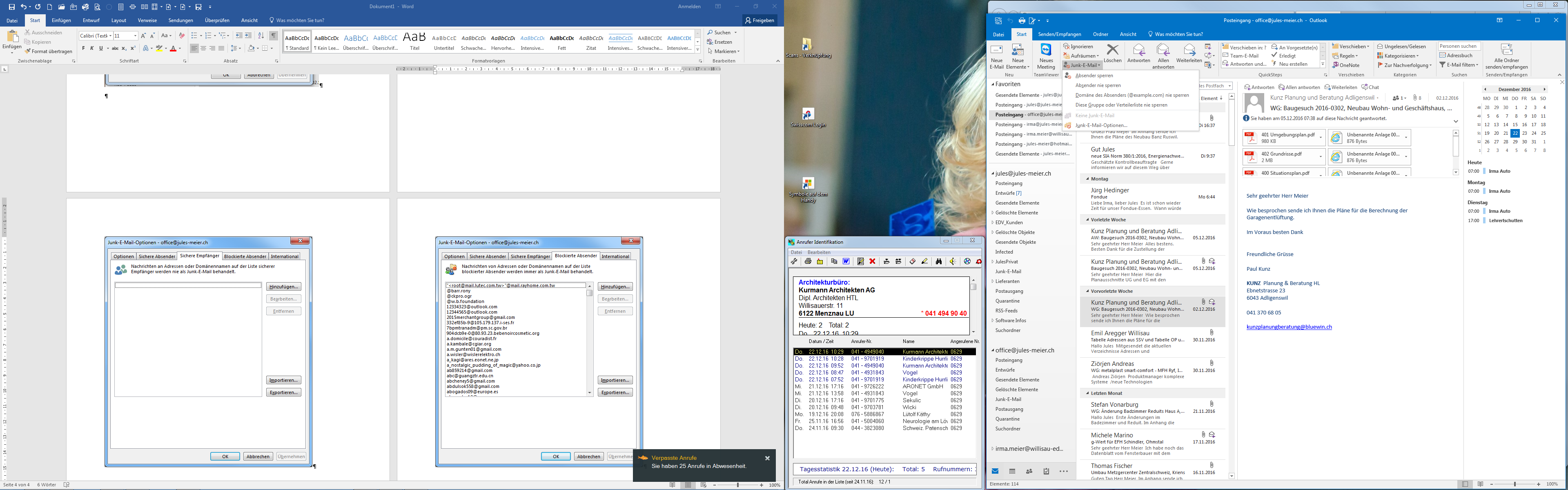 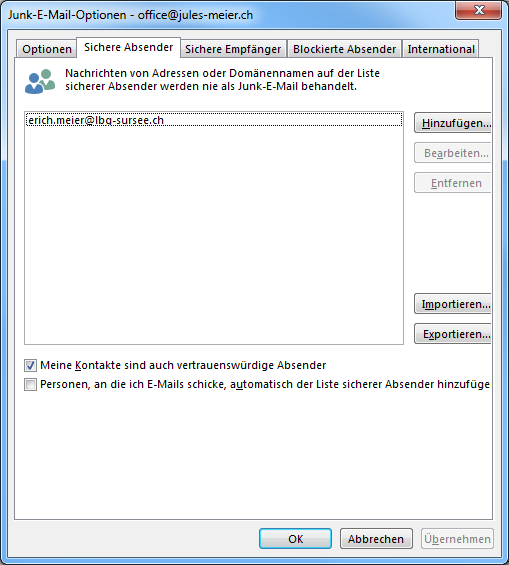 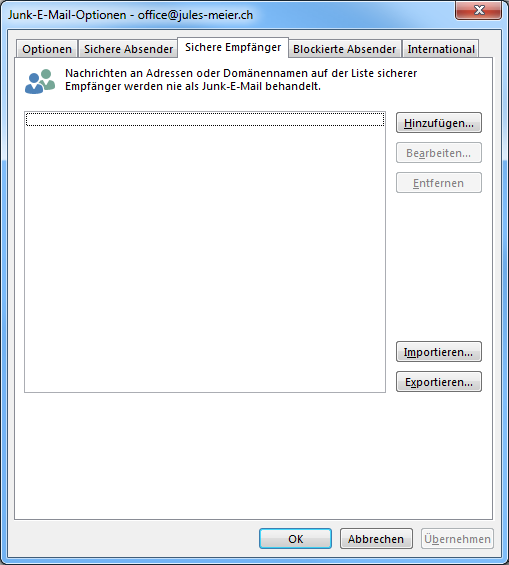 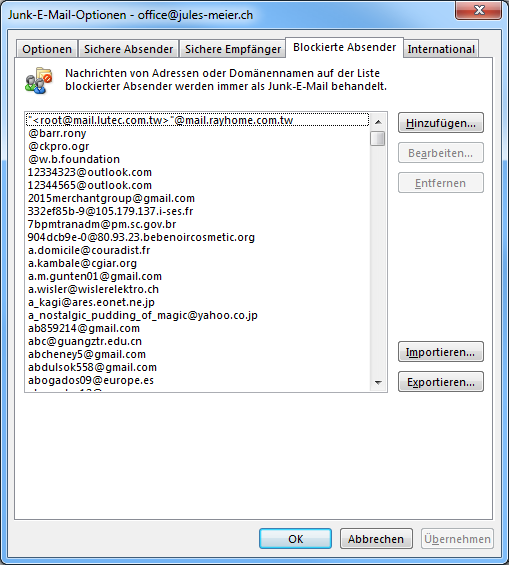 